28.06.2018Детские безопасные сайтыdeti.gov.ru – Уполномоченный при Президенте Российской Федерации по правам ребенка.www.spas-extreme.ru – Портал детской безопасности МЧС России.www.detirossii.com – Общественное фестивальное движение «Дети России»detionline.com – Проект Фонда развития Интернета по созданию безопасного содержимого в сети «Дети онлайн»rgdb.ru – Российская государственная детская библиотека.www.ya-roditel.ru – Я родитель. Сайт для родителей и детей.персональныеданные.дети – Интерактивный портал, посвященный защите персональных данных.www.i-deti.org – Интерактивный портал, посвященный защите персональных данныхединый урок.рф – Сайт Единого урока для детей и подростковsaferunet.ru – Центр Безопасного Интернета в России.friendlyrunet.ru – Фонд «Дружественный Рунет».www.microsoft.comwww.tyrnet.ru – Детский Интернетwww.ms-education.ru и www.apkpro.ru – электронный курс программы «Здоровье и безопасность детей в мире компьютерных технологий и Интернетhttp://www.newseducation.ru/ – «Большая перемена»https://tlum.ru/ – «Страна друзей»http://www.smeshariki.ru/ – «Смешарики»http://www.solnet.ee/ – «Солнышко»http://www.1001skazka.com – «1001 сказка».http://nachalka.info/games – учись, играй, развивайся!http://www.murzilka.org/ – Сайт журнала «Мурзилка»https://lib.1september.ru/ – Школьная библиотекаskazvikt.ucoz.ru – Литературный детский журналhttp://www.school.edu.ru/ – Российский образовательный порталwww.e-kniga.ru – Электронная библиотека художественной литературыwww.rvb.ru – Русская виртуальная библиотекаwww.prosv.ru – издательство Просвещениеhttps://rosuchebnik.ru/ – издательство Дрофа — Вентана-графwww.lbz.ru – издательство БИНОМ. Лаборатория знанийwww.schoolpress.ru – Школьная прессаОПУБЛИКОВАНО28.06.2018Родителям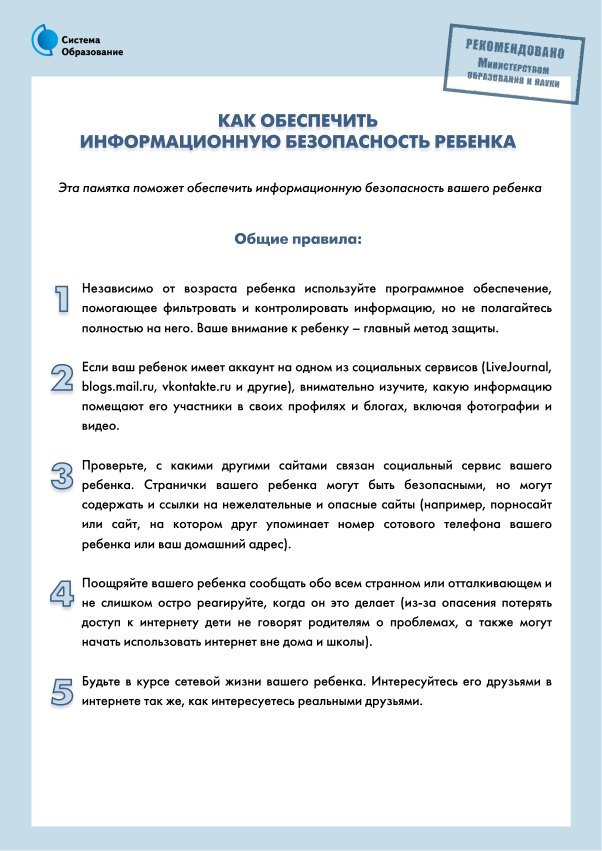 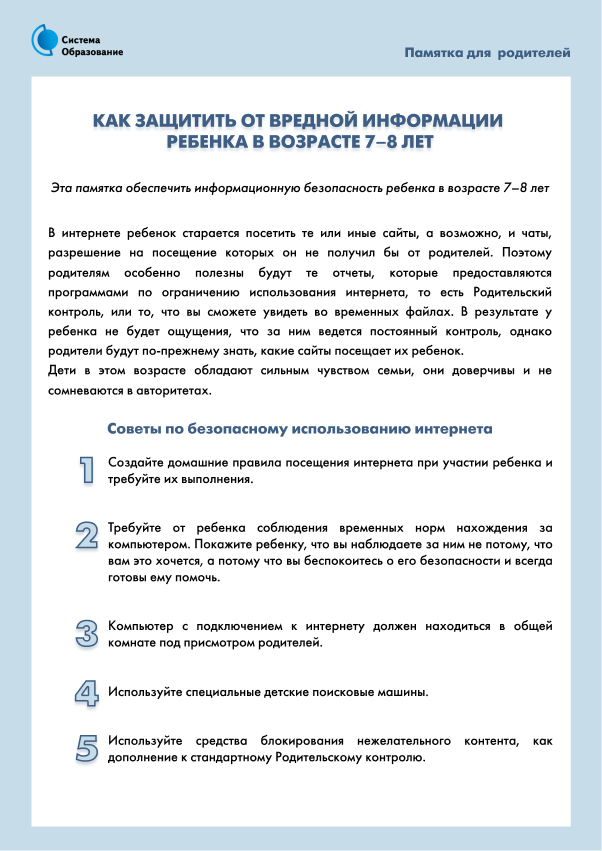 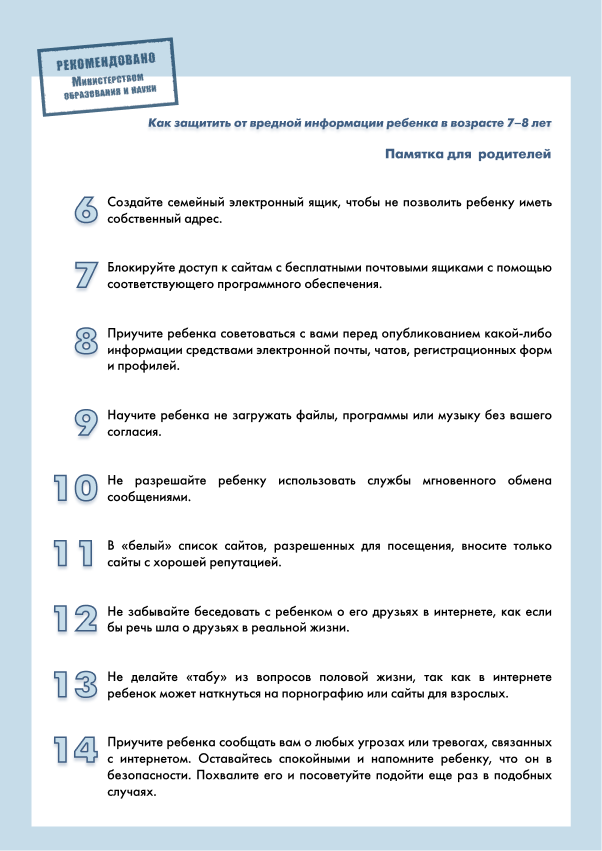 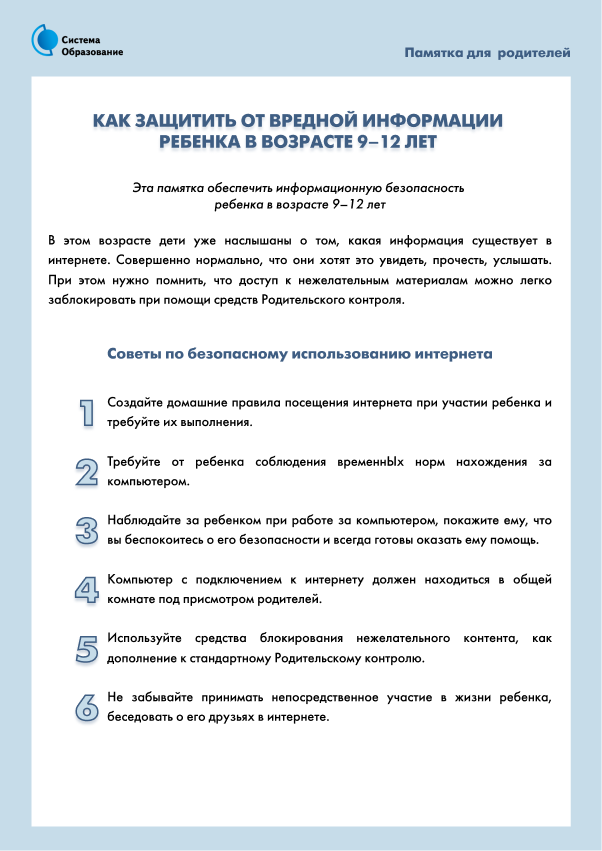 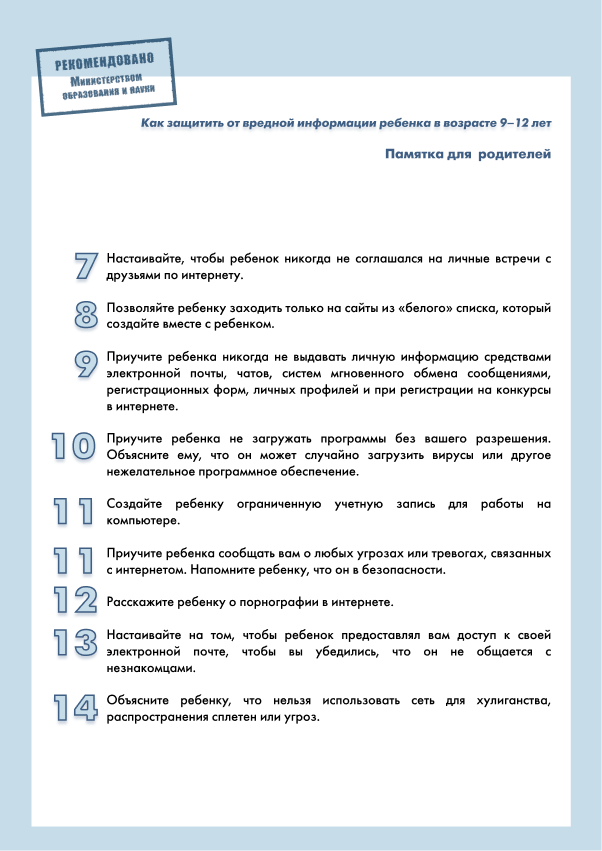 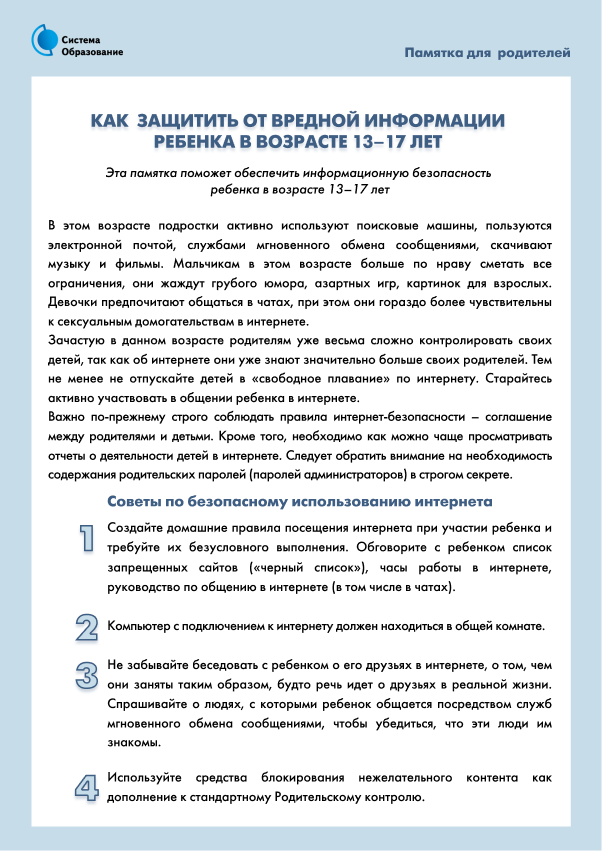 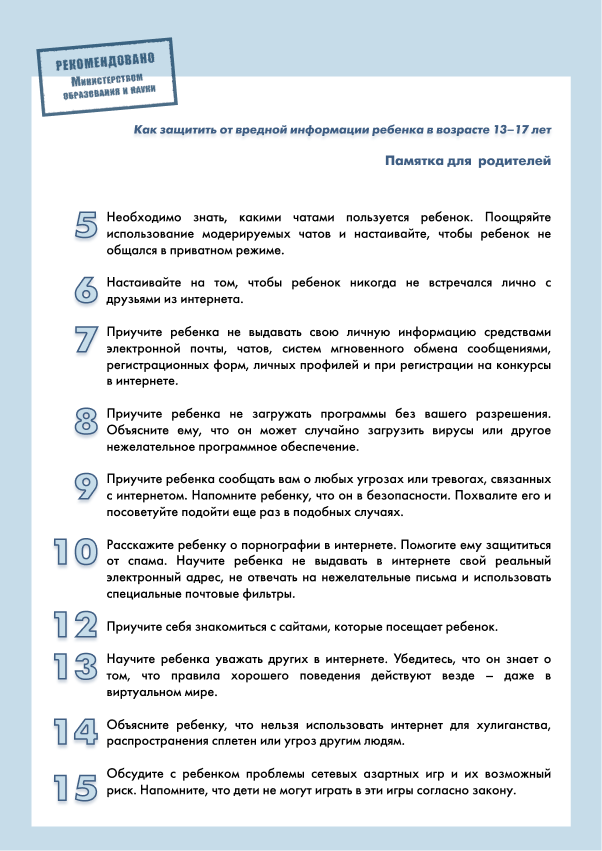 ОПУБЛИКОВАНО28.06.2018Ученикам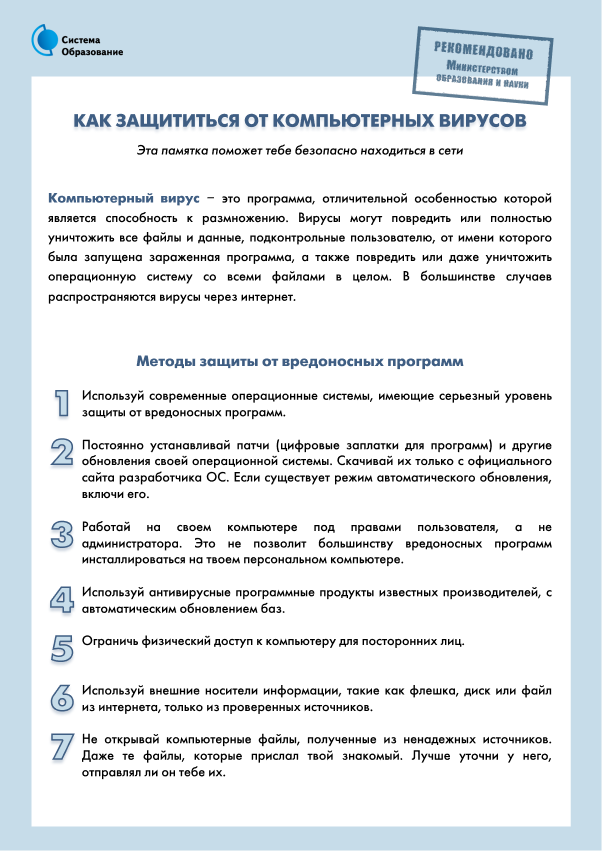 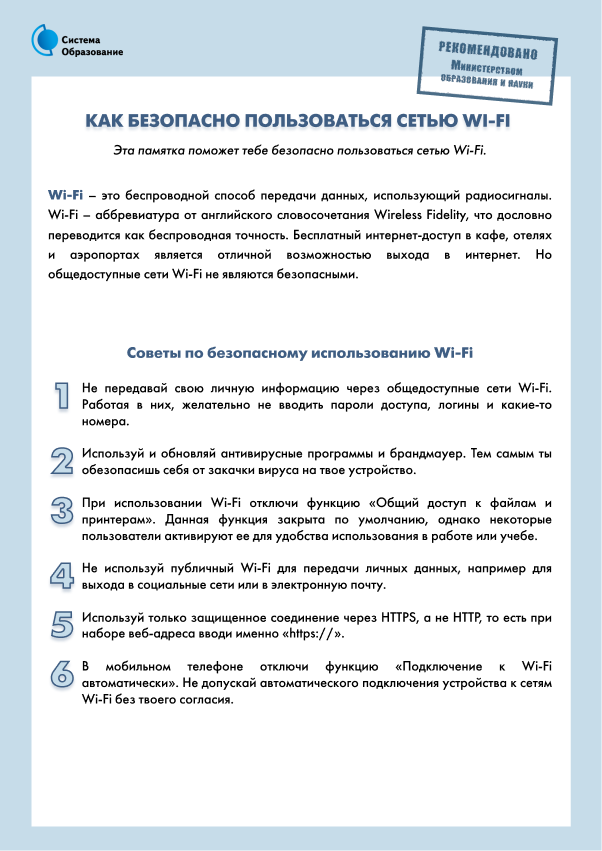 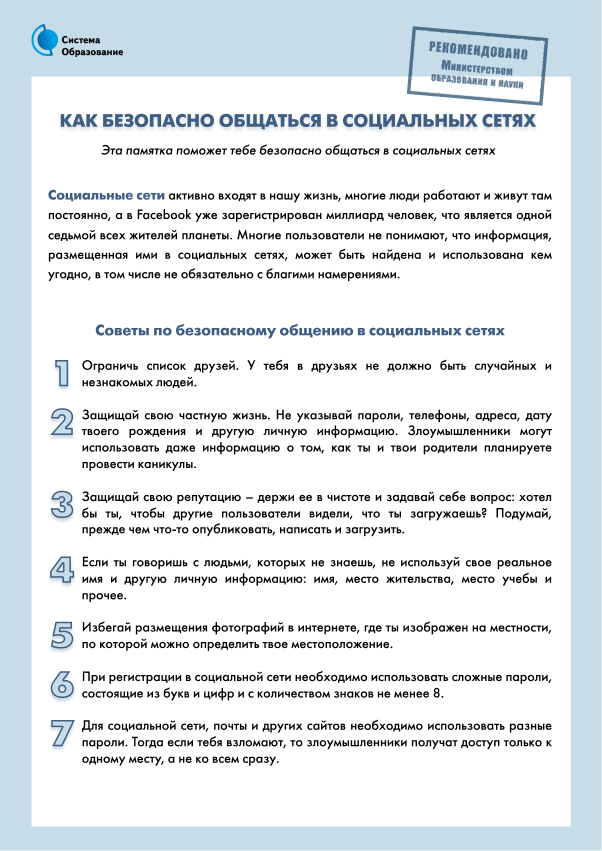 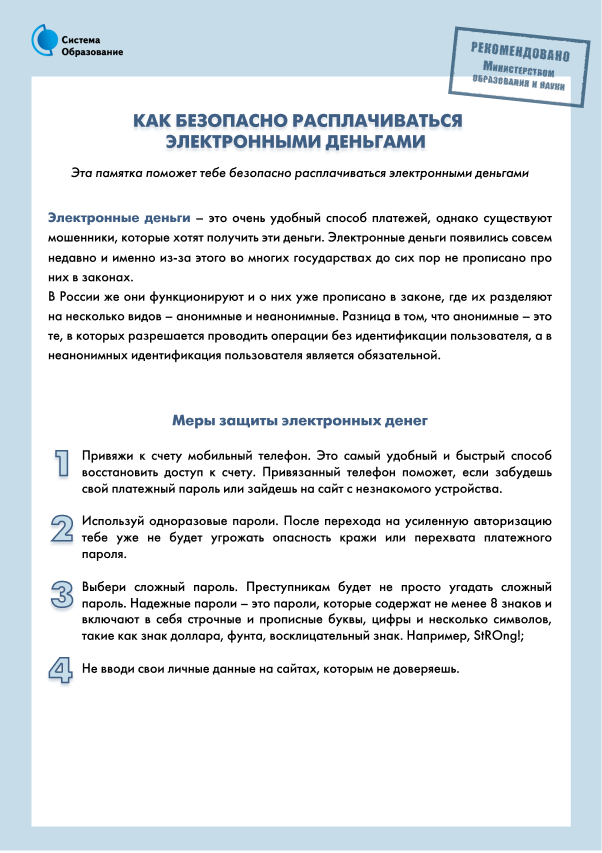 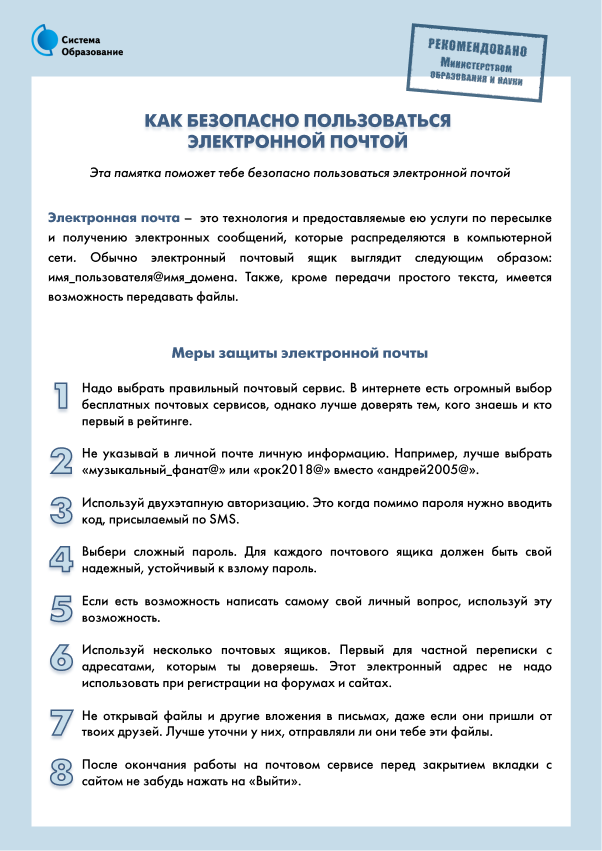 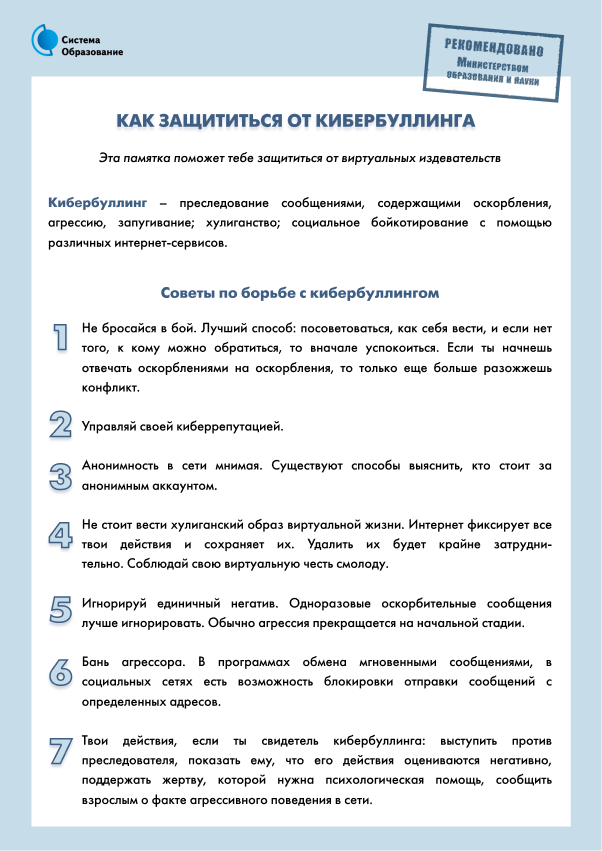 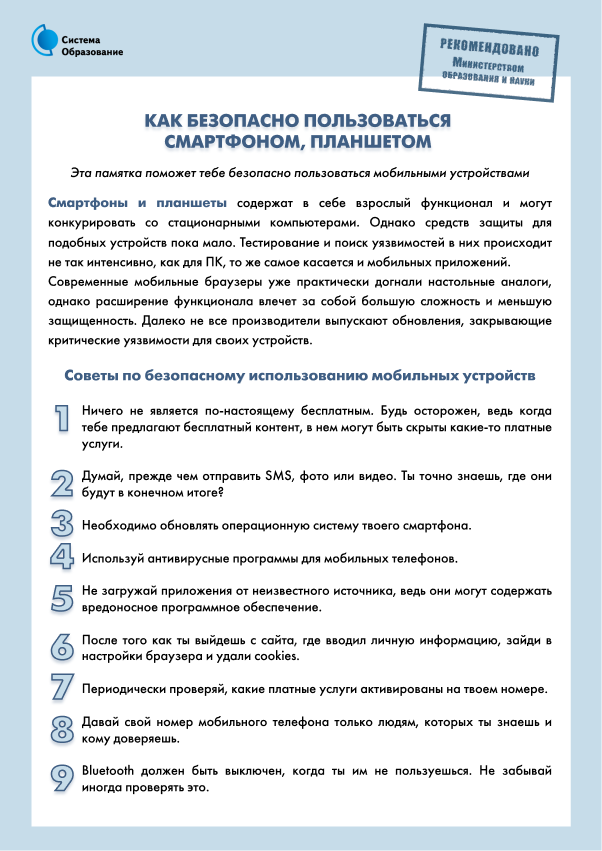 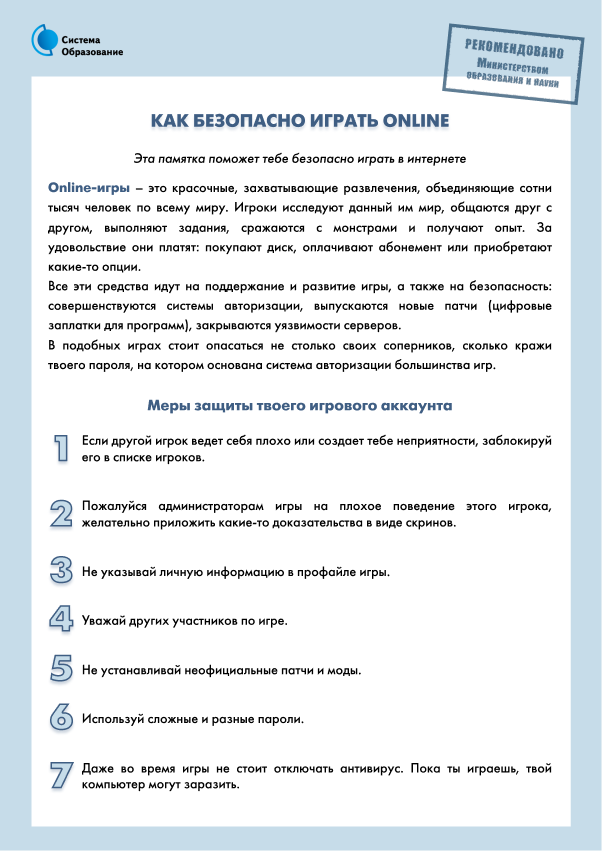 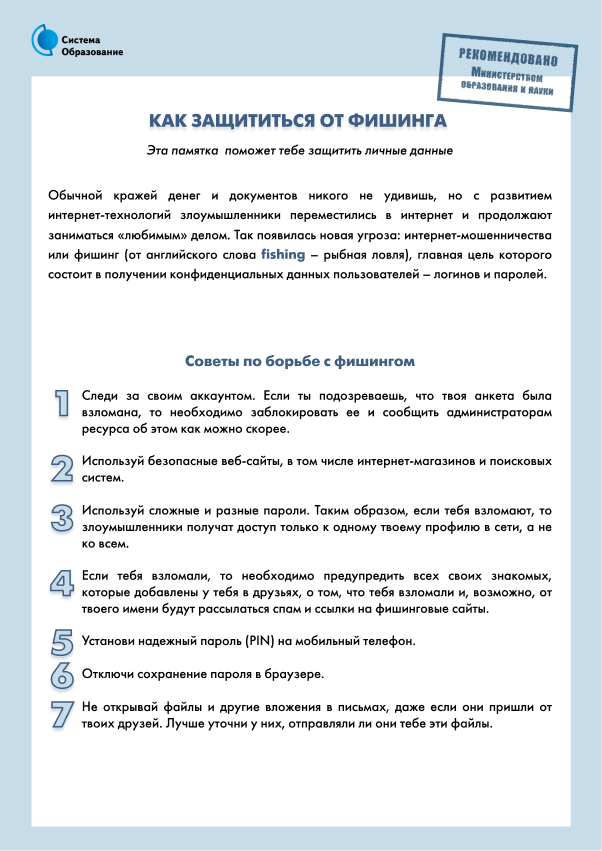 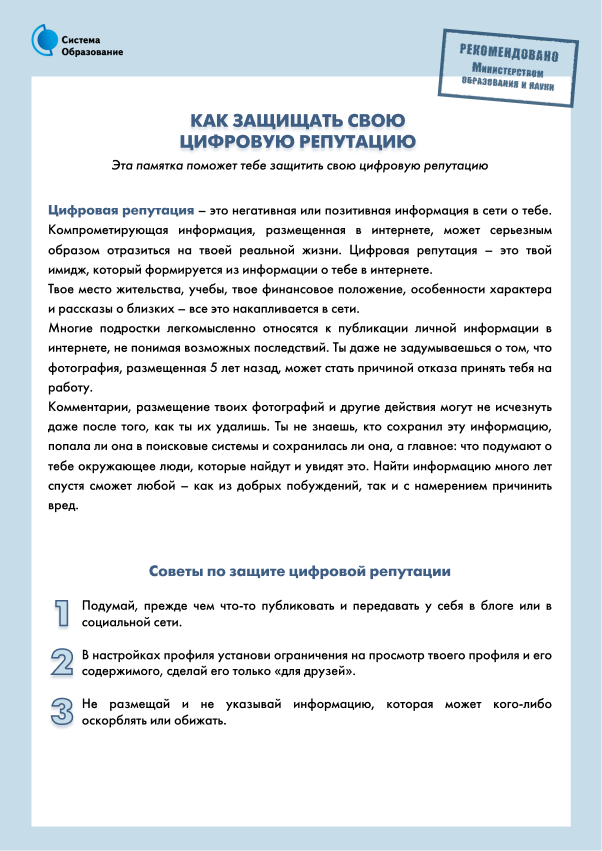 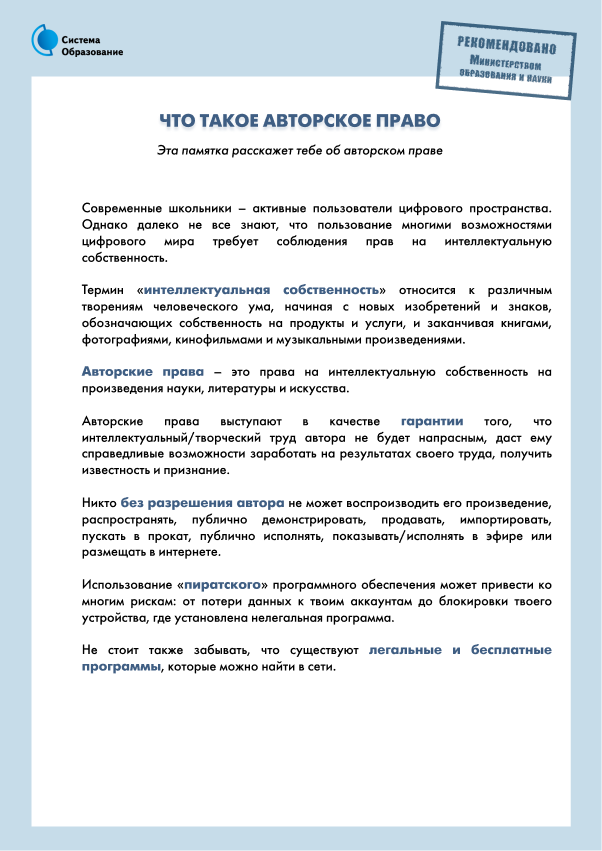 ОПУБЛИКОВАНО28.06.20182. Нормативное регулированиеАктуальные сведения об федеральных и региональных законах, письмах органов власти и другие нормативно-правовые документы, регламентирующие обеспечение информационной безопасности несовершеннолетних: ФЗ РФ от 27.07.2006г. №149 «Об информации, информационных технологиях и о защите информации»
 ФЗ РФ от 27.07.2006г. №152 «О персональных данных»
 ФЗ РФ от 28.12.2010г. №390 «О безопасности»
 ФЗ РФ от 29.12.2010г. №436 «О защите детей от информации, причиняющей вред их здоровью и развитию»
 Указ Президента РФ от 04.03.2013г. №183 «О рассмотрении общественных инициатив, направленных гражданами Российской Федерации с использованием интернет-ресурса «Российская общественная инициатива»
 Постановление Правительства РФ от 10.07.2013г. №582 «Об утверждении Правил размещения в сети Интернет и обновления информации об образовательном учреждении»
 Приказ Федеральной службы по надзору в сфере образования и науки (Рособрнадзор) от 29.05.2014г. №785 г. Москва «Об утверждении требований к структуре официального сайта образовательной организации в информационно телекоммуникационной сети «Интернет» и формату представления на нем информации»
 Методические рекомендации №01-15/1527 от 21.04.2016г. «Методические рекомендации по ограничению в образовательных организациях доступа обучающихся к видам информации, распространяемой посредством сети Интернет, причиняющей вред здоровью и (или) развитию детей, а также не соответствующей задачам образования»
 Указ Президента РФ от 09.05.2017г. №203 «О Стратегии развития информационного общества в Российской Федерации на 2017 — 2030 годы»
 Правила подключения образовательных учреждений к единой системе контент-фильтрации доступа к сети Интернет, реализованной Министерством образования и науки Российской Федерации
 Концепция развития разработки и использования свободного программного обеспечения в Российской Федерации
 Доктрина информационной безопасности Российской Федерации